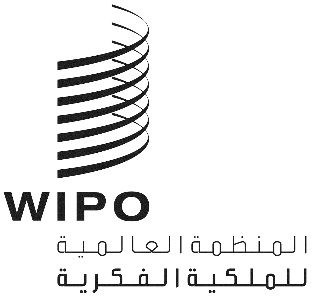 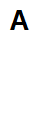 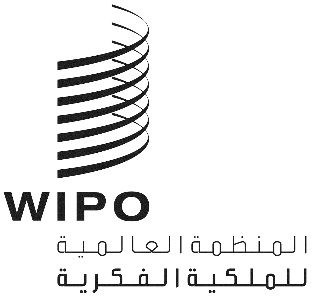 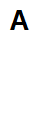 Clim/ce/33/1 PROV. 2الأصل: بالإنكليزيةالتاريخ: 18 أبريل 2023الاتحاد الخاص للتصنيف الدولي للسلع والخدمات لأغراض تسجيل العلامات (اتحاد نيس)لجنة الخبراءالدورة الثالثة والثلاثونجنيف، من 1 إلى 5 مايو 2023مشروع جدول الأعمال المنقّحمن إعداد الأمانةافتتاح الدورةانتخاب الرئيس ونائبي الرئيساعتماد جدول الأعمالانظر(ي) هذه الوثيقة.قسم الأعمالتقدم جمعيات المستخدمين قضاياهم المتعلقة بتصنيف نيسالنظر في اقتراحات المجموعة 1 (الموافقة بأغلبية أربعة أخماس) بعد التصويت 1 في أداة إدارة مراجعة تصنيف نيس (NCLRMS)انظر(ي) أداة إدارة مراجعة تصنيف نيس (NCLRMS).النظر في اقتراحات المجموعة 2 بعد التصويت 1 في أداة إدارة مراجعة تصنيف نيس (NCLRMS)انظر(ي) أداة إدارة مراجعة تصنيف نيس (NCLRMS).تقييم عملية مراجعة تصنيف نيسانظر(ي) المرفقين 2 و3 من المشروع CE332.الدورة المقبلة للجنة الخبراءاختتام الدورة[نهاية الوثيقة]